Présents : Renée CHEZE, Jacques BOUDIN, Michel COMBRIE, Guy CORCUFF, Patrick DOUHAIZENET, Daniel TRIADOU, Jean Paul VENTURINI, Jean-Yves HERNOUX et Jean Luc LAMBARE.Absents excusés : Lise COUFOURIER, Catherine FAURE, Alain CORNETTE, Dominique JURY et Alain COLLET.Invité : Alain PAYEN.Mot du président : les membres du CD accueillent un nouveau venu Alain Payen qui se propose d‘aider Patrick DOUHAIZENET dans les relations  avec le golf de Clansayes (et les animations associées) puis à terme, il pourrait le remplacer.Ordre du jour : 1°/ Points financiers 2021 (RC JPV) 2°/ Point budgétaire (JPV) 3°/ Adhérents et Cotisations sur les golfs (PD MC JPV) 4°/ Journée des membres (MC JPV DJ AC PD) 5°/ Inter CMCAS (JPV) 6°/ Championnat de ligue (PD/JPV/MC) 7°/ Trophée LDA (DT) 8°/ Sortie Familiale du club (JLB/PD) 9°/ Cours collectifs (PD, MC, JPV)10°/ Fête CMCAS 2021 (MC)11°/ Dal Zotto 2022  (GC/JYH)12°/ Stage 2022 à St Cyprien (MC)13°/ Sortie familiale 202214°/ Validation de l’Ordre du Jour de notre AG du samedi 11/12/202115°/ Questions diverses 1°/ Points financiers 2021 (RC JPV)Le solde prévisionnel au 28/10/2021 est de 8848.13€. La projection à fin décembre 2021 est de 7720€ (cf annexe 1). 2°/ Budget 2021 et 2022 (RC JPV)Rappel le montant de la subvention CMCAS accordée pour 2021 est de 12 000 € (pour  13 000€ demandé sur la base de 139 (membres + adhérents)).Sur la base de cette subvention, il reste à demander 382€ à la CMCAS.D’autre part, il reste à régler le coût des cours collectifs de l’automne (pour les 3 sous-sections) et un reliquat de 4000€ de subventions devraient être reversées aux membres qui ont une cotisation annuelle sur un golf.Pour 2022, la demande de subvention à la CMCAS sera de de 13 400 € sur la base de 145 adhérents (cf annexe 1).  3°/ Adhérents et Cotisations sur les golfs (PD MC JPV)AdhérentsRappel du point au 26/07/2021 les adhérents : 145Légende : en noir (xx) = nombre total d'adhérents ASGE vu en AG 2020.                en bleu = nombre de cotisations à jour en 2021.Guy Corcuff a fourni un fichier des adhérents/membres (extraction  issue du site internet). Visiblement,  il y aurait un petit delta pour Clansayes. Merci à Patrick et Alain de vérifier, à partir du fichier de Guy, nominativement les noms des membres et adhérents afin d’identifier cet écart et transmettre à Guy la ou les corrections à faire sur le site internet.Cotisations pour 2022 (les tendances)La Valdaine : les cotisations pour 2022 devraient rester stable (idem 2021).Les Chanalets : les discutions avec la direction (Pascal) ont débutées, une légère augmentation est à prévoir entre 20 et 30€ environ (hors cotisation pour les jeunes)Clansayes : a priori pas d’augmentation prévue, à confirmer car une rencontre avec la direction est prévue début novembre 2021.Valence St Didier : le mode de fonctionnement actuel va être reconduit en 2022. Une légère augmentation de tarif d’environ 1% est à prévoir.Nota : l’AS de Valence St Didier souhaiterait plus de participation de l’ASGE lors des compétitions, à voir comment communiquer sur ces compétitions. 4°/ Journée des membres (MC JPV DJ AC PD)Programmation 2021* « Pb d’accès » à une salle pour le repas. 5°/ Inter CMCAS (JPV)Correspondant ASGE : Jean-Paul VenturiLe calendrier des rencontres est sur le site, pour rappel :6°/ Championnat de ligue (PD JPV MC)Correspondant ASGE : Jean-Paul VenturiPour rappel :Correspondant ASGE : Michel CombriéRappel : Le Comité Drôme-Ardèche, fait des efforts afin que les AS « Golf Entreprise », puissent participer à ces rencontres. Nous ferons notre possible pour inscrire des joueurs, mais si ce n’est pas possible, rien n’empêche nos adhérents, de participer à ces compétitions sous les couleurs de leur golf partenaire.7°/ Trophée LDA (DT)Correspondantes ASGE : Daniel TriadouLes dates sont sur le site, pour rappel :Question de Daniel : doit-on maintenir notre participation si nous n’avons pas un nombre minimum de joueurs ? (on a souvent des difficultés  pour gréer une équipe pour les déplacements « lointains » comme Savigneux les étangs). A réfléchir pour 2022.Il n’y a pas de règle générale, c’est le capitaine d’équipe qui décide au cas par cas.Daniel merci de retransmettre à Guy et Jean-Yves le calendrier LDA 2022. 8°/ Sortie Familiale du club 2021 (JLB/PD)Cf CR de CD précédent 9°/ Cours collectifs (PD, MC, JPV)Bilan des Cours Collectifs  2021Michel rappelle que c’est l’occasion de proposer aux débutants de se faire accompagner par un golfeur plus expérimenté pour découvrir, sur le parcours, les règles, la sécurité, l’étiquette,  … et découvrir la pratique du golf au-delà du practice afin de se préparer à l’obtention de la carte verte.  10°/ Fête CMCAS (MC)11°/ Dal Zotto 2022Les dates sont à définir :Guy : les consignes/ « règles » 2020 restent d’application pour 2022Merci d’avance aux correspondants des golfs de regarder avec les golfs les possibilités de dates. Rappel en général, cette compétition interne ASGE se déroule un samedi et a aussi pour vocation de favoriser la rencontre des membres des « 3 golfs ». Et penser à communiquer à Guy les informations sur les prix GF et repas pour l’ASGE pour les compétitions 2022. 12°/ Stage St Cyprien 2022 (MC)Correspondant ASGE : Michel CombriéMichel va contacter, courant novembre, le Golf de St Cyprien pour caler des dates puis le centre CCAS.13°/ Sortie familiale 2022Correspondant ASGE : Jean-Luc LambaréLe départ se fera la veille le 7/06, avec une étape golfique a priori à Besançon.Le choix des golfs pour cette sortie est à l’étude.14°/ Validation de l’Ordre du Jour de notre prochaine AG aux « Chanalets »le samedi 11/12/2021 avec accueil à 9h00 et une fin prévue à 11h30 1°/ Bilan de l’activité 2021.2°/ Rapport financier 2021.3°/ Cotisation 2022.4°/ Prévisions budgétaires 2022.5°/ Activités 2022.6°/ Renouvellement de 50% du Comité DirecteurSont démissionnaires :Guy CORCUFF, Alain COLLET, Daniel TRIADOU et Jean Paul VENTURINI.Sont démissionnaires et ne se représentent pas au CD : Lise COUFOURIER, Catherine FAURE et Patrick DOUHAIZENET. 7°/ Election pour un nouveau membre au CD :      Le Comité Directeur propose l’intégration d’un nouveau membre au CD : 	      Alain PAYEN qui succède et remplace Patrick DOUHAIZENET.8°/ Election des grands électeurs.Le CD valide le projet d’ordre du jour. J-Yves prépare la trame du PPT qu’il enverra au plus tard le 12 novembre 2021 à tous les contributeurs. Le retour des contributeurs pour permettre la compilation devra se faire avant le 27 novembre.15°/ Questions diversesMichel rappelle qu’en application des règles des clubs sportifs, il a transmis une demande de déclaration d’honorabilité à tous membres du CD. Merci d’avance de penser à traiter cette demande.Jean-Luc : est-il toujours prévu de pourvoir disposer sur notre site internet d’une « bourse au matériel » ? Réponse de Guy : oui, mais cela reste à faire. Guy va étudier les possibilités mais il va préalablement établir un document (A4) avec les règles de fonctionnement pour une bonne gestion des demandes. Michel précise que cette mise en place devrait être présentée lors de l’AG.Jean-Luc nous informe qu’il a établi une petite synthèse des réductions 2021 dont on peut bénéficier si on est membre du Golf des Chanalets. Dès finalisation, il transmet à Guy et Jean-Yves le document qui sera accessible sur le site internet mais qui devra être actualisé chaque année. Le modèle et la démarche peuvent être également étendus à la Valdaine et Clansayes Coupe Féminine 2022 : il est prévu que l’organisation soit confiée à l’ASGE sur le Golf de la Valdaine, attention la date prévue est  le 18 Juin (se télescope avec la sortie familiale) donc à anticiper. Michel négocie avec la direction du golf le tarif du green fee. A suivreJean-Paul interpelle le CD sur la « politique jeune », le sujet devra être préparé en amont en réunion du bureau avant un nouveau passage en CD.Prochains rendez-vous : AG le samedi 11/12/2021 9h aux Chanalets                            CD le jeudi 06/01/2022 à St Didier.Rédacteur :  J-Yves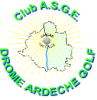 Compte rendu du Comité Directeur du 28/10/2021Section Golf Drôme-ArdècheDu club ASGE OmnisportsSt DidierRév. Prel 1Nombre total d'adhérents ASGE DA Golf MembresSimples Adhérents145 (143)Nombre d’adhérents ASGE à CLANSAYES  19 (16)7 (7)26 (23)Nombre d’adhérents ASGE au CHANALETS  25 (28)8 (4)33 (32)Nombre d’adhérents ASGE à LA VALDAINE  52 (58)34 (30)86 (88)xx-xx ASGE DA Golf - Journée des Membres des ChanaletsAnnuléxx-xxASGE DA Golf - Journée des Membres ClansayesAnnulé11-nov ASGE DA Golf - Journée des Membres de la ValdaineAnnulé *23-avrChallenge CMCAS AURA - Bourgogne au golf d’AlbonAnnulé14-maiChallenge CMCAS Sud Est au golf du Lubéron Annulé20/21-septChallenge CMCAS AURA - Bourgogne au golf de St Clair8 participants pour notre club étaient présents et L’ASGE a remporté cette compétition ! Bravo à tous les participantsNorges la Ville17-avrGolf entreprise - Championnat de Ligue 2ème division - 1Annulé22-maiGolf entreprise - Championnat de Ligue 2ème division - 2Savigneux les Etangs29-maiGolf entreprise - Championnat de Ligue 2ème division – 3L’ASGE a participé à ces 2 dernières compétitionsChanalets18-septGolf entreprise - Finale du championnat de ligue toutes divisionsValence St Didier25-septComité DA - Championnat série 2 (individuel + équipe)Easy golf Montmeyran 25-septComité DA - Championnat série 3 (individuel + équipe)Clansayes26-juinComité DA - Trophée des Golfs DALa Valdaine03-juilComité Loire - Drôme - Ardèche Championnat LDA – 1Rappel : nous avions une équipe incomplète, 3 joueurs seulement. Malgré tout, nous ramenons 121 points, la première équipe obtient 167 points. C’est vraiment dommage de ne pas avoir pu présenter au moins quatre joueurs. Nous aurions pu finir deuxième équipe au lieu de quatrième,Félicitations à Thierry TABARDEL qui est deuxième meilleur Net de la journée avec 46 points, Dominique JURY 37 points et Bibi 38 points.Savigneux les Etangs28-aoutComité Loire - Drôme - Ardèche Championnat LDA - 2St Etienne25-septComité Loire - Drôme - Ardèche Championnat LDA – 3Nous avions une équipe incomplète,(6 joueurs), et l’Équipe gagnante du jour est l’ASGE Dôme Ardèche avec 170 pointsfélicitations à Thierry TABARDEL qui est premier « meilleur Net » de la journée avec 51 points, à Catherine FAURE avec  43 points, à Eric MOREL avec 39 points  (première compétition),et à l’ensemble de l’équipe … Valence St Didierxx-oct.Comité Loire - Drôme - Ardèche Championnat LDA - FinaleClansayesAutomne 2021 : 14 personnes prévues pour la participation aux cours collectifs – faire une relance pour avoir les confirmations et programmer les coursChanaletsAutomne 2021 30 personnes ont participé aux cours collectifsLa ValdaineAutomne 2021 23 personnes ont participé aux cours collectifsSt Didier20 personnes ont participé aux 2 séances de cours collectifs02-octFête de la CMCAS 2021 au domaine des roches Pas de participation de notre section, faute de personne disponible ! et surtout à cause des contraintes sanitaires qu’imposent notre sport notamment pour des manifestations collectives (désinfection systématique des clubs et des balles !!!)Montélimar..-avr *ASGE DA Golf - Compétition Dal Zotto - 1Clansayes..-octASGE DA Golf - Compétition Dal Zotto - 2ChanaletsFin-oct. -novASGE DA Golf - Compétition Dal Zotto - 3La Valdainexx-avr.ASGE DA Golf - Stage de Golf à St Cyprien (maxi 30 participants)St Cyprien8-18 JuinL’Alsace est au programme avec un hébergement à Kaysersberg en demi-pension  (maxi 30 participants)Kaysersberg  